В соответствии с постановлением главы муниципального образования «Ленский район» от 11.03.2024 г. № 01-03-146/4 «Об утверждении Порядка предоставления субсидий из бюджета муниципального образования «Ленский район» субъектам малого и среднего предпринимательства в целях возмещения части стоимости подготовки, переподготовки, повышения квалификации работников, включая дистанционный формат и (или) оплаты проезда до места обучения в новой редакции»:Объявить конкурсный отбор получателей субсидии из бюджета муниципального образования «Ленский район» на финансовое возмещение части стоимости подготовки, переподготовки, повышения квалификации работников, включая дистанционный формат и (или) оплаты проезда до места обучения.Установить сроки приема заявок с 18.03.2024 г. по 16.04.2024 года. Утвердить извещение о конкурсном отборе на финансовое возмещение части стоимости подготовки, переподготовки, повышения квалификации работников, включая дистанционный формат и (или) оплаты проезда до места обучения, согласно приложению к настоящему распоряжению.Управлению инвестиционной и экономической политики (Кондратьева О.А.):Организовать прием заявок от субъектов малого и среднего предпринимательства в сроки, установленные в п. 2 настоящего распоряжения. Подготовить материалы для рассмотрения конкурсной Комиссией по распределению субсидий и грантов поданных заявок.Главному специалисту управления делами (Иванская Е.С.) опубликовать данное распоряжение в средствах массовой информации и разместить на официальном сайте МО «Ленский район».Контроль исполнения данного распоряжения оставляю за собой. Приложение к распоряжению главы от «___» __________2024 г.№___________________________Начальник управления инвестиционнойи экономической политик                                                        О.А. КондратьеваЗаявкана получение субсидии субъектами малого и среднего предпринимательства, связанных с приобретением нового оборудования и (или) материалов для производства продукциина территории Ленского районаУчастник отбора несет полную ответственность за достоверность представленных документовВсе строки должны быть заполнены.  Участник отбора    __________________________________________________		                   (подпись)                  (расшифровка подписи) «_____»______________ 20____г.М.П.Согласие на обработку персональных данных(заполняется субъектом малого и среднего предпринимательства)Я, ___________________________________________________________________________, паспорт серии ___________ N ____________________,выдан ___________________________________"_____"___________ _______ г., код подразделения _______________, даю согласие в соответствии со статьей 9 Федерального закона от 27 июля 2006 г. N 152-ФЗ «О персональных данных" на автоматизированную, а также без использования средств автоматизации, обработку и использование моих персональных   данных, содержащихся   в настоящей   заявке, с целью участия в конкурсном отборе на предоставление субсидии Участник отбора____________________              _______________________		            (подпись)                               (расшифровка подписи)                                                           «____» _____________20____  г.              М.П.     СОГЛАСИЕна публикацию на официальном сайте муниципального образования «Ленский район» информации об участнике конкурсного отбора, о подаваемой участником отбора заявке, иной информации об участнике отбора, связанной с соответствующим отборомНастоящим даю согласие на публикацию (размещение) в информационно-телекоммуникационной сети «Интернет» информации об ____________________________________________________________________                    (наименование юридического лица) ____________________________________________________________________(Ф.И.О. индивидуального предпринимателя, физического лица, ИНН)как участнике отбора по возмещению части затрат субъектов малого и среднего предпринимательства, связанных с производством продукции на территории Ленского районаНастоящее согласие действует со дня его подписания до дня его отзыва.Справка о том, что участник отбора претендующий на получение субсидии, не является иностранным юридическим на дату подачи заявкиНастоящей справкой подтверждаю, что ___________________________________________________________________                                                                                                       (участник отбора)получатель субсидии (участник отбора) не является иностранным юридическим лицом, в том числе местом регистрации которого является государство или территория, включенные в утвержденный Министерством финансов Российской Федерации перечень государств и территорий, используемых для промежуточного (офшорного) владения активами в Российской Федерации (далее - офшорные компании), а также российским юридическим лицом, в уставном (складочном) капитале которого доля прямого или косвенного (через третьих лиц) участия офшорных компаний в совокупности превышает 25 процентов (если иное не предусмотрено законодательством Российской Федерации). При расчете доли участия офшорных компаний в капитале российских юридических лиц не учитывается прямое и (или) косвенное участие офшорных компаний в капитале публичных акционерных обществ (в том числе со статусом международной компании), акции которых обращаются на организованных торгах в Российской Федерации, а также косвенное участие офшорных компаний в капитале других российских юридических лиц, реализованное через участие в капитале указанных публичных акционерных обществ;Участник отбора                                       _____________/____________________/                                                                         (подпись)                              (Ф.И.О.) «____» ______________20__ г.            (дата предоставления)Справка о том, что получатель субсидии (участник отбора) не находится в перечне организаций и физических лиц, в отношении которых имеются сведения об их причастности к экстремистской деятельности или терроризмуна дату подачи заявкиНастоящей справкой подтверждаю, что______________________________________________________________________________________________________________________________________                                                      (участник отбора)получатель субсидии (участник отбора) не находится в перечне организаций и физических лиц, в отношении которых имеются сведения об их причастности к экстремистской деятельности или терроризму на момент подачи заявки.Участник отбора                                       _____________/____________________/                                                                         (подпись)                              (Ф.И.О.) «____» ______________20__ г.            (дата предоставления)Справка о том, что получатель субсидии (участник отбора) не находится в составляемых в рамках реализации полномочий, предусмотренных главой VII Устава ООН, Советом Безопасности ООН или органами, специально созданными решениями Совета Безопасности ООН, перечнях организаций и физических лиц, связанных с террористическими организациями и террористами или с распространением оружия массового уничтоженияна дату подачи заявкиНастоящей справкой подтверждаю, что _________________________________________________________________                                                                                                      (участник отбора)получатель субсидии (участник отбора) не находится в составляемых в рамках реализации полномочий, предусмотренных главой VII Устава ООН, Советом Безопасности ООН или органами, специально созданными решениями Совета Безопасности ООН, перечнях организаций и физических лиц, связанных с террористическими организациями и террористами или с распространением оружия массового уничтожения.Участник отбора                  ___________/______________________/                                                                    (подпись)                                     (Ф.И.О) «___» _________20 __ годМ.П.  (дата предоставления)Справка о том, что получатель субсидии (участник отбора) не получает средства из бюджета субъекта Российской Федерации (местного бюджета), из которого планируется предоставление субсидий в соответствии с правовым актом, на основании иных нормативных правовых актов субъекта Российской Федерации, муниципальных правовых актов на цели, установленные правовым актом на дату подачи заявкиНастоящей справкой подтверждаю, что у ___________________________________________________________________                                                    (участник отбора)получатель субсидии (участник отбора) не получает средства из бюджета субъекта Российской Федерации (местного бюджета), из которого планируется предоставление субсидий в соответствии с правовым актом, на основании иных нормативных правовых актов субъекта Российской Федерации, муниципальных правовых актов на цели, установленные правовымУчастник отбора                  ___________/______________________/                                                                    (подпись)                                     (Ф.И.О) «___» _________20 __ годМ.П.  (дата предоставления)Справка о том, что получатель субсидии (участник отбора) не является иностранным агентом в соответствии с Федеральным законом "О контроле за деятельностью лиц, находящихся под иностранным влиянием"на дату подачи заявкиНастоящей справкой подтверждаю, что у ___________________________________________________________________                                            (участник отбора)получатель субсидии (участник отбора) не является иностранным агентом в соответствии с Федеральным законом "О контроле за деятельностью лиц, находящихся под иностранным влиянием".Участник отбора                  ___________/______________________/                                                                    (подпись)                                     (Ф.И.О) «___» _________20 __ годМ.П.  (дата предоставления)Справка о том, что у получателя субсидии (участника отбора) отсутствуют просроченная задолженность по возврату в бюджет субъекта Российской Федерации (местный бюджет), из которого планируется предоставление субсидии в соответствии с правовым актом, иных субсидий, бюджетных инвестиций, а также иная просроченная (неурегулированная) задолженность по денежным обязательствам перед публично-правовым образованием, из бюджета которого планируется предоставление субсидии в соответствии с правовым актом (за исключением случаев, установленных соответственно высшим исполнительным органом субъекта Российской Федерации (местной администрацией)на дату подачи заявкиНастоящей справкой подтверждаю, что у ___________________________________________________________________(участник отбора)отсутствует просроченная задолженность по субсидиям, бюджетным инвестициям и иным средствам, предоставленным из районного бюджета в соответствии с муниципальными правовыми актами МО «Ленский район» РС (Я).Участник отбора                     _____________/____________________/                                                                   (подпись)                        (Ф.И.О.) «___» ______________20__г. М.П. (дата предоставления)Справка о том, что получатель субсидии (участник отбора), являющийся юридическим лицом, не находится в процессе реорганизациина дату подачи заявкиНастоящей справкой подтверждаю, что у ___________________________________________________________________(участник отбора)получатель субсидии (участник отбора), являющийся юридическим лицом, не находится в процессе реорганизации (за исключением реорганизации в форме присоединения к юридическому лицу, являющемуся получателем субсидии (участником отбора), другого юридического лица), ликвидации, в отношении его не введена процедура банкротства, деятельность получателя субсидии (участника отбора) не приостановлена в порядке, предусмотренном законодательством Российской Федерации, а получатель субсидии (участник отбора), являющийся индивидуальным предпринимателем, не прекратил деятельность в качестве индивидуального предпринимателя.Участник отбора                   _____________/____________________/                                                      (подпись)                                (Ф.И.О.)«____» ______________20__ г.           (дата предоставления)М.П.	        Настоящей справкой подтверждаю, что на дату подачи заявки___ _________________________________________________________________ (участник отбора)отсутствует информация в реестре дисквалифицированных лиц сведений о дисквалифицированных руководителе, членах коллегиального исполнительного органа, лице, исполняющем функции единоличного исполнительного органа, или главном бухгалтере участника отбора, являющегося юридическим лицом, об индивидуальном предпринимателе и о физическом лице - производителе товаров, работ, услуг, являющихся участникам отбора.Участник отбора                _____________/____________________/                                                             (подпись)                    (Ф.И.О.)«____» ______________20__ г.                  (дата предоставления)М.П.Муниципальное образование«ЛЕНСКИЙ РАЙОН»Республики Саха (Якутия)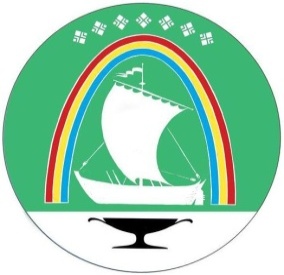 Саха Өрөспүүбүлүкэтин«ЛЕНСКЭЙ ОРОЙУОН» муниципальнайтэриллиитэСаха Өрөспүүбүлүкэтин«ЛЕНСКЭЙ ОРОЙУОН» муниципальнайтэриллиитэ     РАСПОРЯЖЕНИЕ     РАСПОРЯЖЕНИЕ     РАСПОРЯЖЕНИЕ                          Дьаhал                          Дьаhал                          Дьаhал                          Дьаhал                г.Ленск                г.Ленск                г.Ленск                             Ленскэй к                             Ленскэй к                             Ленскэй к                             Ленскэй кот «13»__марта_ 2024 года                                № __01-04-450/4__от «13»__марта_ 2024 года                                № __01-04-450/4__от «13»__марта_ 2024 года                                № __01-04-450/4__от «13»__марта_ 2024 года                                № __01-04-450/4__от «13»__марта_ 2024 года                                № __01-04-450/4__от «13»__марта_ 2024 года                                № __01-04-450/4__от «13»__марта_ 2024 года                                № __01-04-450/4__О проведении конкурсного отбора получателей субсидии по порядку «Предоставление субсидий из бюджетамуниципального образования «Ленский район»субъектам малого и среднего предпринимательства в целях возмещения части стоимости подготовки, переподготовки, повышения квалификации работников, включая дистанционный формат и (или) оплаты проезда до места обучения в новой редакции»О проведении конкурсного отбора получателей субсидии по порядку «Предоставление субсидий из бюджетамуниципального образования «Ленский район»субъектам малого и среднего предпринимательства в целях возмещения части стоимости подготовки, переподготовки, повышения квалификации работников, включая дистанционный формат и (или) оплаты проезда до места обучения в новой редакции»О проведении конкурсного отбора получателей субсидии по порядку «Предоставление субсидий из бюджетамуниципального образования «Ленский район»субъектам малого и среднего предпринимательства в целях возмещения части стоимости подготовки, переподготовки, повышения квалификации работников, включая дистанционный формат и (или) оплаты проезда до места обучения в новой редакции»О проведении конкурсного отбора получателей субсидии по порядку «Предоставление субсидий из бюджетамуниципального образования «Ленский район»субъектам малого и среднего предпринимательства в целях возмещения части стоимости подготовки, переподготовки, повышения квалификации работников, включая дистанционный формат и (или) оплаты проезда до места обучения в новой редакции»О проведении конкурсного отбора получателей субсидии по порядку «Предоставление субсидий из бюджетамуниципального образования «Ленский район»субъектам малого и среднего предпринимательства в целях возмещения части стоимости подготовки, переподготовки, повышения квалификации работников, включая дистанционный формат и (или) оплаты проезда до места обучения в новой редакции»Глава                                А. В. ЧерепановИзвещениеО проведении конкурсного отбора получателей субсидии на финансовое возмещение части стоимости подготовки, переподготовки, повышения квалификации работников, включая дистанционный формат и (или) оплаты проезда до места обученияИзвещениеО проведении конкурсного отбора получателей субсидии на финансовое возмещение части стоимости подготовки, переподготовки, повышения квалификации работников, включая дистанционный формат и (или) оплаты проезда до места обученияСроки проведения конкурсного отбора С 18.03.2024 г. – 16.04.2024 г.Наименование мероприятия Порядок предоставления субсидий из бюджета муниципального образования «Ленский район» субъектам малого и среднего предпринимательства в целях возмещения части стоимости подготовки, переподготовки, повышения квалификации работников, включая дистанционный формат и (или) оплаты проезда до места обучения в новой редакцииКритерии конкурсного отбора а) увеличение средней заработной платы работников участников отбора;б) сохранение рабочих мест участников отбора.За какой период предоставляется субсидия	Субсидированию подлежат затраты на подготовку, переподготовку, повышение квалификации, включая дистанционный формат и (или) оплата проезда до места обучения не более 2-х работников одного субъекта малого и среднего предпринимательства, понесенные не ранее 01 января предыдущего календарного года.Категории получателей субсидииК категории «работники» относятся:- для субъектов МСП юридических лиц - работники организации, в том числе руководители;- для субъектов МСП индивидуальных предпринимателей - работники индивидуального предпринимателя, в том числе сам индивидуальный предприниматель.К категории субъектов малого и среднего предпринимательства относятся субъекты малого и среднего предпринимательства зарегистрированные в соответствии с законодательством Российской Федерации и соответствующие условиям, установленным статьей 4 Федерального закона от 24.07.2007 г. № 209-ФЗ "О развитии малого и среднего предпринимательства в Российской Федерации".Перечень документов, предоставляемых заявителемЗаявка на получение субсидии, включающая согласие на обработку персональных данных, согласие на публикацию на официальном сайте муниципального образования «Ленский район».Выписка из Единого государственного реестра юридических лиц (ЕГРЮЛ) и (или) физических лиц (ЕГРИП), выданная не ранее чем за один месяц до даты подачи заявки;Сведения о наличии (отсутствии) задолженности по уплате налогов, сборов, пеней, штрафов на дату подачи заявки (отрицательное сальдо единого налогового счета, не превышает 30 000,0 рублей);Копию паспорта гражданина Российской Федерации (при предъявлении оригинала);Документы, подтверждающие принадлежность заявителя к субъектам малого и среднего предпринимательства:- сведения о среднесписочной численности работников, подтвержденные оплатой налогов и платежей;- сведения о выручке от реализации товаров, работ, услуг (формы налоговой отчетности в зависимости от применяемой субъектом малого и среднего предпринимательства системы налогообложения) на последнюю отчетную дату, при регистрации в текущем году - выписка из банка и книги учета доходов;Копия декларации о доходах физических лиц за предшествующий календарный год (для индивидуальных предпринимателей, имеющих наемных работников) с отметкой налогового органа по месту регистрации; Копии форм бухгалтерской отчетности NN 1, 2 по итогам работы за предшествующий календарный год с отметкой налогового органа по месту регистрации; Копия налоговой декларации за предшествующий календарный год с отметкой налогового органа по месту регистрации; Копия декларации по страховым взносам на обязательное пенсионное страхование для лиц, производящих выплаты физическим лицам, за предшествующий календарный год с отметкой налогового органа по месту регистрации; Копия договора субъекта МСП с образовательным учреждением на подготовку, переподготовку, повышение квалификации работников; Копия лицензии на право ведения образовательной деятельности образовательным учреждением, заверенная руководителем образовательного учреждения; Заверенные субъектом МСП и банком копии платежных поручений, подтверждающих оплату услуг по подготовке, переподготовке, повышению квалификации работников, включая дистанционный формат; Выписка из приказа, заверенная руководителем образовательного учреждения о зачислении работников субъекта МСП на подготовку, переподготовку, повышение квалификации, включая дистанционный формат; Документы, подтверждающие произведенные расходы на транспортные услуги. Справка о том, что участник отбора не является иностранным юридическим лицом, в том числе местом регистрации которого является государство или территория, включенные в утвержденный Министерством финансов Российской Федерации перечень государств и территорий, используемых для промежуточного (офшорного) владения активами в Российской Федерации (далее - офшорные компании), а также российским юридическим лицом, в уставном (складочном) капитале которого доля прямого или косвенного (через третьих лиц) участия офшорных компаний в совокупности превышает 25 процентов (если иное не предусмотрено законодательством Российской Федерации). При расчете доли участия офшорных компаний в капитале российских юридических лиц не учитывается прямое и (или) косвенное участие офшорных компаний в капитале публичных акционерных обществ (в том числе со статусом международной компании), акции которых обращаются на организованных торгах в Российской Федерации, а также косвенное участие офшорных компаний в капитале других российских юридических лиц, реализованное через участие в капитале указанных публичных акционерных обществ согласно приложению;Справка о том, участник отбора не находится в перечне организаций и физических лиц, в отношении которых имеются сведения об их причастности к экстремистской деятельности или терроризму;Справка о том, что участник отбора не находится в составляемых в рамках реализации полномочий, предусмотренных главой VII Устава ООН, Советом Безопасности ООН или органами, специально созданными решениями Совета Безопасности ООН, перечнях организаций и физических лиц, связанных с террористическими организациями и террористами или с распространением оружия массового уничтожения;Справка о том, что участник отбора не получает средства из местного бюджета, из которого планируется предоставление субсидий в соответствии с правовым актом, на основании иных нормативных правовых актов субъекта Российской Федерации, муниципальных правовых актов на цели, установленные правовым актом;   Справка о том, что участник отбора не является иностранным агентом в соответствии с Федеральным законом "О контроле за деятельностью лиц, находящихся под иностранным влиянием";Справка о том, что у участника отбора отсутствуют просроченная задолженность по возврату в местный бюджет, из которого планируется предоставление субсидии в соответствии с правовым актом, иных субсидий, бюджетных инвестиций, а также иная просроченная (неурегулированная) задолженность по денежным обязательствам перед публично-правовым образованием, из бюджета которого планируется предоставление субсидии в соответствии с правовым актом (за исключением случаев, установленных администрацией муниципального образования «Ленский район»);Справка о том, что участник отбора, являющийся юридическим лицом, не находится в процессе реорганизации (за исключением реорганизации в форме присоединения к юридическому лицу, являющемуся получателем участником отбора, другого юридического лица), ликвидации, в отношении его не введена процедура банкротства, деятельность участника отбора не приостановлена в порядке, предусмотренном законодательством Российской Федерации, а получатель субсидии (участник отбора), являющийся индивидуальным предпринимателем, не прекратил деятельность в качестве индивидуального предпринимателя;Справка о том, что в реестре дисквалифицированных лиц отсутствуют сведения о дисквалифицированных руководителе, членах коллегиального исполнительного органа, лице, исполняющем функции единоличного исполнительного органа, или главном бухгалтере (при наличии) участника отбора, являющегося юридическим лицом, об индивидуальном предпринимателе и о физическом лице - производителе товаров, работ, услуг, являющихся участниками.Место и время приема заявлений на участие в конкурсном отборе.Уполномоченный орган по приему заявок: управление инвестиционной и экономической политики МО «Ленский район», ул. Ленина, д. 65., каб. 213., с 8:4 5 до 17:158(41137)30-125эл. почта: ecоnоm_lenck@mail.ru.№НаименованиеСодержание1.Наименование юридического лица, ФИО руководителя или ФИОиндивидуального предпринимателя2.  Почтовый адрес (место нахождения) юридического лица или место жительства индивидуального предпринимателя  3.Контактные телефоны, адреса электронной почты4. ЕГРЮЛ или ЕГРИП5ИНН6Вид деятельности  7Перечень прилагаемых документовУчастник отбора:Участник отбора:____________________________________________________________________________________(подпись)(подпись)(расшифровка подписи)(расшифровка подписи)МП(при наличии)«___» ____________20__ г.«___» ____________20__ г.